Bijlage  			Presentatie gevenHoe geef je een goede presentatie?Zoals je in je eindopdracht heb kunnen lezen moet je een presentatie geven.  Deze moet een aantal dingen bevatten. Te weten:Waar moet je op letten bij het geven en voorbereiden van een presentatie? Zorg ervoor dat je de taken goed verdeeld. Beiden moeten een even groot deel van de presentatie op zich nemenKen de inhoud van je verhaal. Maak hiervoor een aantekeningenblaadje met kernwoorden zodat je niet in de war raaktProbeer origineel te zijn. Er is niets mis met een PowerPointpresentatie, maar iets anders valt wel op en wordt altijd gewaardeerd. Je zou ook eens een mindmap of een model kunnen laten zien. Let op je houding  en stemgebruikSta rechtop, kijk mensen aan. Als je dit spannend vindt, kijk dan vlak over de hoofden heen. (dat zien mensen vaak niet) Check of je verhaal begrepen wordt, praat niet te zacht of te hard.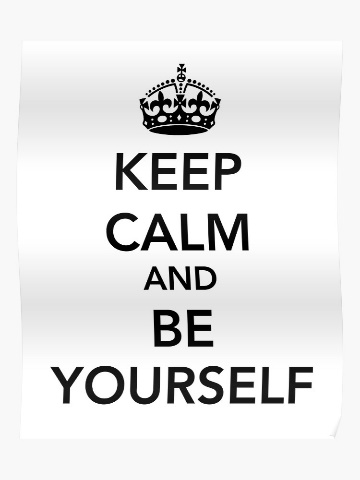 Sluit af met een korte samenvatting van je verhaalEven kort de punten nog bij langs. Overhandig de docent de Flyer In een flyer staat nog eens kort samengevat wat de kern is van je presentatie. Hieraan moet je voldoen bij deel 1a, 1b ,1c: (dit is tevens je checklist zodat je weet of je alles volledig hebt gedaan)Presenteer jullie onderzoek in een presentatie van ongeveer 10 minuten (aan de klas KADER en GL) (aan de docent BBL) Kader en GL aan de klasBBL aan de docentDe presentatie moet visueel ondersteund worden. Dus er moet iets te zien zijn. Hierbij kan je denken aan een “moodboard, een poster, een demo of model, grafieken, filmpjes, foto’s, plaatjes, enz..BBL, Kader en GLOnderdeel van het onderzoek Check 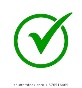 inhoudDuidelijke beschrijving/ omschrijving van het probleem. Hierbij moet een duidelijke relatie met het milieu worden gelegdinhoudHet ontstaan van het probleem (historie) Wat zijn de achtergronden. Hoe ging dit vroeger en hoe gaat het nuinhoudWaar zitten knelpunten. Waarom wordt het op deze wijze gedaan en wat houdt mensen tegen het anders te doen? inhoudHoe zou dit probleem kunnen worden opgelost en wat moet daarvoor gebeuren? inhoudZijn er nog realistische alternatieven? Oftewel zijn er nog andere goede mogelijkheden om het probleem op te lossen?Overdracht Presenteer jullie onderzoek in een presentatie van ongeveer 10 minuten aan de klas Overdracht De presentatie moet visueel ondersteund worden. Dus er moet iets te zien zijn. Hierbij kan je denken aan een “moodboard, een poster, een demo of model, grafieken, filmpjes, foto’s, plaatjes, enz..Product Maak een flyer die je na de tijd aan je docent geeft waarin je beknopt de inhoud van je presentatie staat. Deze moet door het duurzaamheidscentrum gebruikt kunnen worden om mensen te informeren en hopelijk gedragsverandering te bereiken 